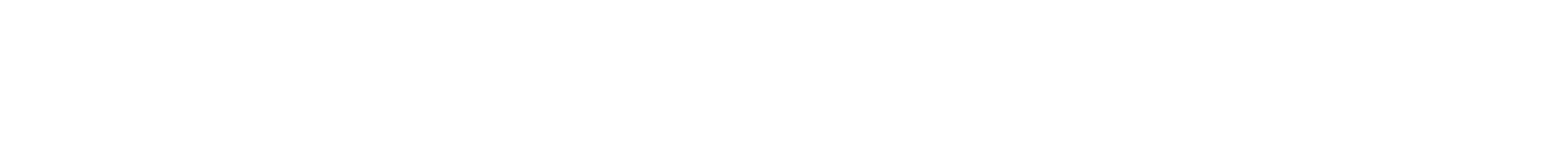 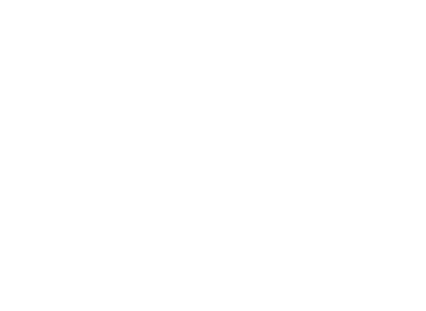 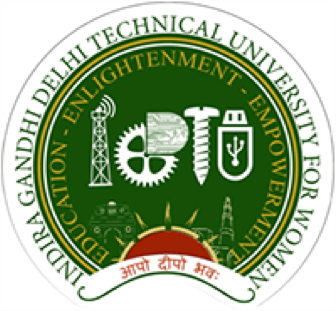 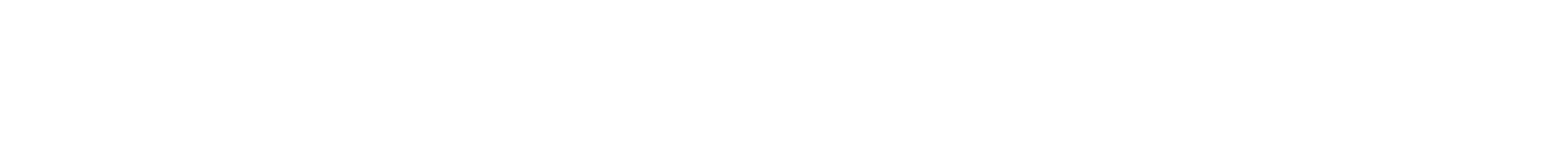 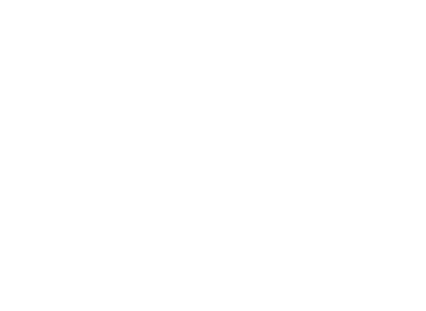 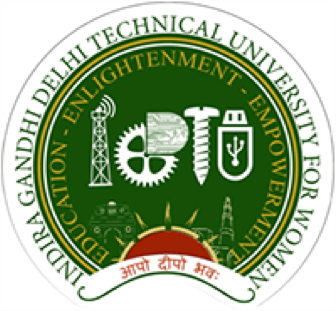 Rain water harvesting structures and utilization in the campus :The university has implemented rain water harvesting system in the campus with a strong desire to utilize the rain water at maximum extent. The University has taken tremendous efforts to reduce the water consumption and also to treat the wastewater generated within the campus so that it can be effectively reused for gardening and toilet flushing.  In the forefront to save water,Krishna and Kaveri Hostel of IGDTUW has initiated and executed the rainwater harvesting in the campus.Extra water from Filteration of RO is collected in overhead tank of and used for domestic use purpose in the hostelRainwater harvesting facility is done in all blocks to collect rainwater from the roof of all buildings.   The harvested water is diverted to open wells in university campus recharge pit.The placement of rainwater facility within the campus is decided upon by considering the profile of the land so as to drain the maximum amount of water collected with ease.  In the buildings, sufficient plumbing connections are provided to trap the rain water from the roof tops.  Underground connections are ensured to connect the collected water from the roof top to the rainwater recharge pit.  It was also ensured that the rainwater harvesting structures are constructed as per the norms. The recharge pit provided to collect the rain water is series of filter bed.   The features of the recharge pit are described below.  A mesh is provided at the inlets of rain water pipes so that solid waste/debris is prevented.The recharge pits are of size 12m x 5m x 5m is excavated  The recharge pit comprises different set of filter media.  The filter media comprises of thick layers of boulders at the bottom followed by layers of gravels and coarse sand.   This enables the filtration of water and also prevents the deposition of silt on the recharge pit.  Access Manhole frames and covers are provided. There are 3 underground well of capacity ​​170.64 cum for water requirements in the university.The total capacity of all the 11 overhead water tanks is 1,08,500 litres.